7. pielikumsOlaines novada domes 2018. gada 17. janvāra saistošajiem noteikumiem Nr. SN1/2018 (Pielikums grozīts ar Olaines novada domes 22.12.2020. saistošajiem noteikumiem Nr. SN15/2020)OLAINES NOVADA PAŠVALDĪBAIIesniegumsvietas maiņai no vienas pašvaldības pirmsskolas izglītības iestādes uz cituLūdzu mainīt vietu pirmsskolas izglītības programmas apguveipersonas kods _________________ - _________________ bērna dzimšanas dati_______________ Vietas maiņa nepieciešama, jo ______________________________________________________________________________________________________________________________________________________________________Datums _____/_____/_______________, vieta ________________________________________Paraksts, atšifrējums ____________________________________Vecāka vai bērna likumiskā pārstāvja vārds, uzvārdsDeklarētās dzīvesvietas adrese, indekss, tālrunisVēlos saņemt informāciju elektroniski   e-pasts: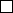 ,(bērna vārds, uzvārds)bērna deklarētā dzīvesvieta no pašvaldības pirmsskolas izglītības iestādes“_____________________” 
iestādes nosaukumsuzpašvaldības pirmsskolas izglītības iestādi“_____________________”.
iestādes nosaukums